Программа спортивного праздника, посвященного 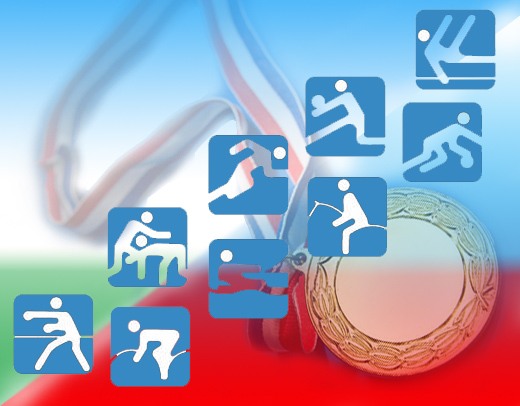 Всероссийскому Дню физкультурника в Советском районе города КрасноярскаДата и время проведения: «11» августа (суббота) 2018 года с 11.00 часовМесто проведения: стадион «Металлург», ул. Новгородская, 5Регистрация участников соревнований за 30 минут до и 10 минут после парада    участников в день проведения мероприятия.Награждение победителей и призеров по окончании каждого вида программы.Телефон для справок: 220-19-75, 220-19-71 – отдел по физической культуре, спорту и охране здоровья администрации Советского районавремямероприятиемероприятиеописаниеМесто проведения11.00Торжественное открытие праздника-парад участниковТоржественное открытие праздника-парад участниковТоржественное открытие праздника-парад участниковЦентральная арена стадиона11.40«Веселые старты»Состав команды 8 человек независимо от пола,возрастные категории:  дети до 7 лет,   8-12 летСостав команды 8 человек независимо от пола,возрастные категории:  дети до 7 лет,   8-12 летБеговые дорожки перед трибунами11.40Волейбол«4х4» Состав команды 6 человек ( муж и жен)возрастные категории: «14-17 лет» и «взрослые»«4х4» Состав команды 6 человек ( муж и жен)возрастные категории: «14-17 лет» и «взрослые»Спортивный зал11.40Стритбол3х3, возрастные категории:«до 16 лет» и «взрослые»3х3, возрастные категории:«до 16 лет» и «взрослые»Площадка перед пунктом проката11.40Настольный теннисЛичное первенство(муж и жен)Личное первенство(муж и жен)Площадка перед пунктом проката11.40ШахматыЛичное первенствоЛичное первенствоПлощадка перед пунктом проката11.40Сеанс одновременной игры по шашкамЛичное первенствоЛичное первенствоПлощадка перед пунктом проката11.40ФутболСостав команды 8 человек Возрастные группы:- дети 2003-2004 гг. р.- дети 2005-2006 гг. р. - дети 2007-2008 гг. р.- взрослые командыСостав команды 8 человек Возрастные группы:- дети 2003-2004 гг. р.- дети 2005-2006 гг. р. - дети 2007-2008 гг. р.- взрослые командыИскусственные поля стадиона (поле 3)Искусственные поля стадиона (поле 2)09.00Футбол- любительские футбольные команды- любительские футбольные командыИскусственные поля стадиона (поле 3)Искусственные поля стадиона (поле 2)11.40Подтягивание на перекладинеЛичное первенствоЛичное первенствоГимнастический      городок стадиона11.40ДартсЛичное первенствоСостав команды 6 человекЛичное первенствоСостав команды 6 человек Площадка перед   пунктом прокатаЦентральное поле   стадиона11.40Жим штангиЛичное первенствоСостав команды 6 человекЛичное первенствоСостав команды 6 человек Площадка перед   пунктом прокатаЦентральное поле   стадиона11.40АрмреслингПеретягивание канатаЛичное первенствоСостав команды 6 человекЛичное первенствоСостав команды 6 человек Площадка перед   пунктом прокатаЦентральное поле   стадиона11.40Спортивные конкурсы Центральное поле   стадиона 